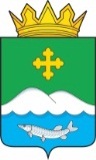 Дума Белозерского муниципального округаКурганской областиРЕШЕНИЕот 28 октября 2022 года № 242                   с. БелозерскоеО внесении изменения в Правила землепользования и застройки Нижнетобольного сельсовета Белозерского района Курганской области, утвержденные решением Нижнетобольной сельской Думы от 29.03.2013 г. № 4Рассмотрев представленный проект изменений в Правила землепользования и застройки Нижнетобольного сельсовета Белозерского района Курганской области, заключения комиссии по внесению изменений в правила землепользования и застройки по вышеуказанному проекту, в соответствии с Градостроительным кодексом Российской Федерации, Федеральным законом от 06.10.2003 г. №131-ФЗ «Об общих принципах организации местного самоуправления в Российской Федерации», Уставом Белозерского муниципального округа Курганской области, Дума Белозерского муниципального округаРЕШИЛА:1. Внести изменения в Правила землепользования и застройки Нижнетобольного сельсовета Белозерского района Курганской области, утвержденные решением Нижнетобольной сельской Думы от 29.03.2013 г. № 4, в части изменения зоны СУ (зона сельскохозяйственные угодья) на зону Р-3 (зона отдыха (рекреация)) с основным видом разрешенного использования земельного участка с кадастровым номером 45:02:051001:352 - отдых (рекреация)(5.0), расположенного по адресу Курганская область, Белозерский район, с. Нижнетобольное, в бывших границах ПСК «Маяк».2. Разместить настоящее решение на официальном сайте Администрации Белозерского муниципального округа Курганской области в информационно-телекоммуникационной сети Интернет.Председатель ДумыБелозерского муниципального округа                                                              П.А. МакаровГлава Белозерского муниципального округа                                                              А.В. Завьялов